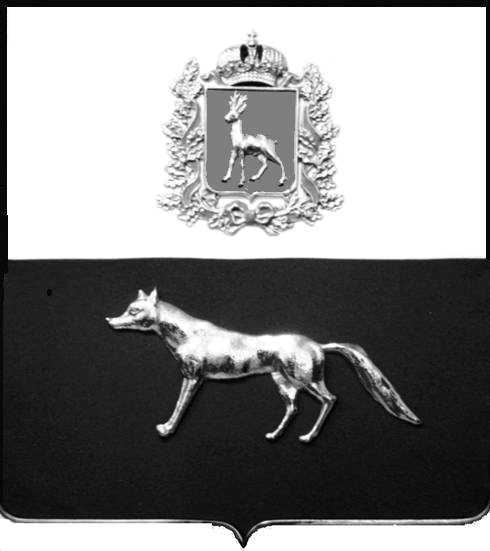 В соответствии с    пунктом 3 статьи 17.3 Федерального закона от 11.08.1995 № 135-ФЗ «О благотворительной деятельности и добровольчестве (волонтерстве)», постановлением Правительства Самарской области от 24.05.2019 № 341 «Об утверждении Порядка взаимодействия органов исполнительной власти Самарской области, подведомственных им государственных учреждений с организаторами добровольческой (волонтерской) деятельности, добровольческими (волонтерскими) организациями и объединениями», Постановлением Правительства Российской Федерации от 28.11.2018 №1425 «Об утверждении общих требований к порядку взаимодействия федеральных органов исполнительной власти, органов исполнительной власти субъектов Российской Федерации, органов местного самоуправления, подведомственных им государственных и муниципальных учреждений, иных организаций с организаторами добровольческой (волонтерской) деятельности и добровольческими (волонтерскими) организациями и перечня видов деятельности, в отношении которых федеральными органами исполнительной власти, органами исполнительной власти субъектов Российской Федерации, органами местного самоуправления утверждается порядок взаимодействия государственных и муниципальных учреждений с организаторами добровольческой (волонтерской) деятельности, добровольческими (волонтерскими) организациями», руководствуясь Уставом муниципального района Сергиевский Самарской области, Администрация муниципального района СергиевскийПОСТАНОВЛЯЕТ:	1. Утвердить прилагаемый Порядок взаимодействия  Администрации муниципального района Сергиевский Самарской области, подведомственных ей муниципальных учреждений с организаторами добровольческой (волонтерской) деятельности, добровольческими (волонтерскими) организациями и объединениями.	2. Опубликовать настоящее постановление в газете «Сергиевский вестник».	3. Настоящее постановление вступает в силу со дня его официального опубликования.	4. Контроль за выполнением настоящего постановления возложить на заместителя Главы муниципального района Сергиевский Самарской области Заболотина С.Г. Глава муниципального районаСергиевский                                                                                         А.А. ВеселовЛукьянова Л.Н.8(84655)2-15-35Приложение к постановлению администрации муниципального района Сергиевский«__»______ 2019 г.Порядок взаимодействия  Администрации муниципального района Сергиевский Самарской области, подведомственных ей муниципальных учреждений с организаторами добровольческой (волонтерской) деятельности, добровольческими (волонтерскими) организациями и объединениями1.Настоящий Порядок устанавливает порядок взаимодействия  Администрации муниципального района Сергиевский Самарской области, подведомственных ей муниципальных учреждений с организаторами добровольческой (волонтерской) деятельности, добровольческими (волонтерскими) организациями и объединениями (далее соответственно - Администрация, учреждения, организаторы добровольческой деятельности, добровольческие организации).2. Цели взаимодействия:развитие гражданского общества, формирование культуры добровольчества (волонтерства) в муниципальном районе Сергиевский Самарской области;повышение качества жизни лиц, получающих помощь добровольцев (волонтеров).Задачи взаимодействия:обеспечение эффективного взаимодействия Администрации, учреждений с организаторами добровольческой деятельности, добровольческими организациями для достижения указанных целей;развитие отраслевых направлений добровольческой деятельности;привлечение дополнительных ресурсов в сферу добровольчества (волонтерства).Принципы взаимодействия:соблюдение правовых актов Российской Федерации, Самарской области, муниципальных правовых актов муниципального района Сергиевский Самарской области;взаимное уважение и партнерское сотрудничество Администрации, учреждений с организаторами добровольческой деятельности, добровольческими организациями;поддержка социальных проектов, общественно-гражданских инициатив в социальной сфере;ответственность Администрации, учреждений, организаторов добровольческой деятельности, добровольческих организаций за выполнение взятых на себя обязательств.3. Администрация, учреждения обеспечивают развитие отраслевых направлений добровольческой деятельности, в том числе событийного, культурного, спортивного, социального, патриотического, корпоративного, инклюзивного, школьного волонтерства, волонтерства в сфере благоустройства и экологии, пропаганды здорового образа жизни и профилактики негативных зависимостей и других, оказывая в рамках действующих расходных обязательств информационную, методическую, организационную, финансовую, материальную и иные виды поддержки организаторам добровольческой деятельности, добровольческим организациям, реализуют мероприятия, направленные на популяризацию добровольчества (волонтерства).4. Взаимодействие Администрации, учреждений с организаторами добровольческой деятельности, добровольческими организациями может быть инициировано каждым участником такого взаимодействия.4.1. При инициировании взаимодействия Администрацией, учреждением они направляют в адрес организатора добровольческой деятельности, добровольческой организации письменное предложение об осуществлении добровольческой деятельности, которое должно содержать следующую информацию:фамилия, имя, отчество и контакты представителя Администрации, учреждения;фамилия, имя, отчество и контакты представителя организации (учреждения), нуждающегося в добровольческой поддержке;ссылка на страницу организации (учреждения), нуждающегося в добровольческой поддержке, в единой информационной системе в сфере развития добровольчества (волонтерства);ссылка на мероприятие, нуждающееся в добровольческой поддержке, в единой информационной системе в сфере развития добровольчества (волонтерства);перечень предлагаемых к осуществлению видов работ (услуг), осуществляемых добровольцами (волонтерами), с указанием условий их оказания, в том числе предоставляемых за счет собственных средств сервисов (экипировка, питание, доставка к месту проведения мероприятия и обратно, полиграфическая и сувенирная продукция и др.), возможных сроков и объемов работ (оказания услуг), уровня подготовки, компетенций, образования и профессиональных навыков добровольцев (волонтеров) (при необходимости);описание мер поддержки и нематериального поощрения добровольцев (волонтеров), организатора добровольческой деятельности, добровольческой организации по результатам добровольческой деятельности.4.2. При инициировании взаимодействия со стороны организатора добровольческой деятельности, добровольческой организации они направляют в адрес Администрации, учреждения письменное предложение об организации взаимодействия, которое должно содержать следующую информацию:фамилия, имя, отчество (при наличии), если организатором добровольческой деятельности является физическое лицо;фамилия, имя, отчество (при наличии) и контакты руководителя добровольческой организации и (или) ее представителя, если организатором добровольческой деятельности является юридическое лицо;сведения о государственной регистрации (для юридических лиц);сведения об адресе официального сайта или официальной страницы в сети Интернет (при наличии);перечень видов добровольческой деятельности, реализуемой организатором добровольческой деятельности, добровольческой организацией в соответствии с Федеральным законом от 11.08.1995 №135-ФЗ «О благотворительной деятельности и добровольчестве (волонтерстве)» (далее - Федеральный закон), с кратким описанием опыта работы, участия в проектах, квалификации сотрудников и добровольцев (волонтеров);ссылка на страницу организатора добровольческой деятельности, добровольческой организации в единой информационной системе в сфере развития добровольчества (волонтерства);ссылки на мероприятия организатора добровольческой деятельности, добровольческой организации в единой информационной системе в сфере развития добровольчества (волонтерства).5. Срок рассмотрения предложений, указанных в пунктах 4.1 и 4.2, не может превышать 10 рабочих дней со дня их поступления. По результатам рассмотрения указанных предложений Администрация, учреждение, организатор добровольческой деятельности, добровольческая организация принимают одно из следующих решений:- о принятии предложения; - об отказе в принятии предложения.Срок рассмотрения предложения может быть увеличен на 10 рабочих дней в случае, если необходимо запросить дополнительную информацию у организатора добровольческой деятельности, добровольческой организации.5.1. В случае принятия предложения:5.1.1. Администрация, учреждение, организатор добровольческой деятельности, добровольческая организация назначают уполномоченного представителя (уполномоченных представителей), ответственного за взаимодействие.5.1.2. Администрация, учреждение в срок, не превышающий 7 рабочих дней со дня истечения срока рассмотрения предложения, информируют организатора добровольческой деятельности, добровольческую организацию об условиях осуществления добровольческой деятельности:а) об ограничениях и о рисках, в том числе вредных или опасных производственных факторах, связанных с осуществлением добровольческой деятельности;б) о правовых нормах, регламентирующих работу Администрации, учреждения;в) о необходимых режимных требованиях, правилах техники безопасности и других правилах, соблюдение которых требуется при осуществлении добровольческой деятельности;г) о порядке и сроках рассмотрения (урегулирования) разногласий, возникающих в ходе взаимодействия участников такого взаимодействия;д) о сроке осуществления добровольческой деятельности и основаниях для досрочного прекращения ее осуществления;е) об иных условиях осуществления добровольческой деятельности.5.2. Об отказе от предложения Администрация, учреждения, организаторы добровольческой деятельности, добровольческие организации уведомляют друг друга в письменной форме с указанием причин, послуживших основанием для принятия такого решения, в срок, не превышающий 7 рабочих дней со дня истечения срока рассмотрения предложения.6. Организатор добровольческой деятельности, добровольческая организация в случае отказа учреждения принять предложение вправе направить Администрации, являющейся учредителем учреждения, аналогичное предложение, которое рассматривается в порядке, установленном настоящим Порядком.7. Взаимодействие Администрации, учреждения с организатором добровольческой деятельности, добровольческой организацией осуществляется на основании соглашения о взаимодействии (далее - соглашение), за исключением определенных ими совместно случаев.8. Соглашение заключается в случае взаимного принятия Администрацией, учреждением, организатором добровольческой деятельности, добровольческой организацией решения об одобрении предложения о взаимодействии и предусматривает:а) перечень видов работ (услуг), осуществляемых организатором добровольческой деятельности, добровольческой организацией в целях, указанных в пункте 1 статьи 2 Федерального закона;б) условия осуществления добровольческой деятельности;в) сведения об уполномоченных представителях, ответственных за взаимодействие со стороны Администрации, учреждения и со стороны организатора добровольческой деятельности, добровольческой организации для оперативного решения вопросов, возникающих при взаимодействии;г) порядок, в соответствии с которым Администрация, учреждение информируют организатора добровольческой деятельности, добровольческую организацию о потребности в привлечении добровольцев (волонтеров);д) возможность предоставления Администрацией, учреждением мер поддержки, предусмотренных Федеральным законом и другими нормативными правовыми актами Российской Федерации, Самарской области, муниципальными правовыми актами муниципального района Сергиевский Самарской области помещений и необходимого оборудования;е) возможность учета деятельности добровольцев (волонтеров) в единой информационной системе в сфере развития добровольчества (волонтерства);ж) права и обязанности Администрации, учреждения, организатора добровольческой деятельности, добровольческой организации с учетом положений Федерального закона и других нормативных правовых актов Российской Федерации, Самарской области, муниципального района Сергиевский Самарской области, в том числе:обязанность организатора добровольческой деятельности, добровольческой организации информировать добровольцев (волонтеров) о рисках, связанных с осуществлением добровольческой деятельности (при наличии), с учетом требований, устанавливаемых уполномоченным федеральным органом исполнительной власти;обязанность организатора добровольческой деятельности, добровольческой организации информировать добровольцев (волонтеров) о необходимости уведомления о перенесенных и выявленных у них инфекционных заболеваниях, препятствующих осуществлению добровольческой деятельности, а также учитывать указанную информацию в работе;обязанность организатора добровольческой деятельности, добровольческой организации информировать добровольцев (волонтеров) о порядке предоставления ими персональных данных в соответствии с действующим законодательством Российской Федерации;з) иные положения, не противоречащие законодательству Российской Федерации.9. Проект соглашения, подготовленный Администрацией, учреждением согласовывается с организатором добровольческой деятельности, добровольческой организацией путем взаимных консультаций и переговоров в срок заключения соглашения, установленный пунктом 10 настоящего Порядка.10. Срок заключения соглашения не может превышать 14 рабочих дней со дня получения Администрацией, учреждением, организатором добровольческой деятельности, добровольческой организацией решения об одобрении предложения.11. Соглашение между учреждением и организатором добровольческой деятельности, добровольческой организацией заключается в трех экземплярах по одному экземпляру для каждой из сторон, третий экземпляр направляется учреждением в адрес Администрации, являющейся учредителем учреждения.Об утверждении Порядка взаимодействия  Администрации муниципального района Сергиевский Самарской области, подведомственных ей муниципальных учреждений с организаторами добровольческой (волонтерской) деятельности, добровольческими (волонтерскими) организациями и объединениями 